О диспансеризации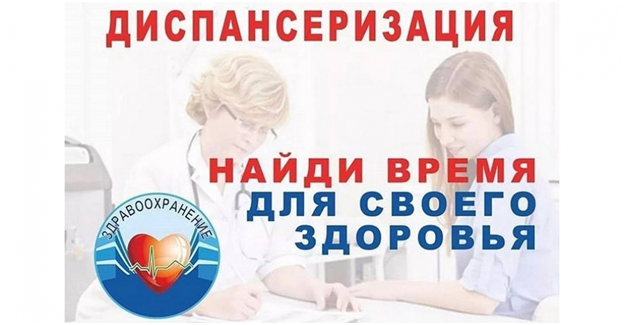 В России вступил в силу приказ министерства здравоохранения РФ от 13.03.2019 № 124, согласно которому люди старше 40 лет смогут проходить диспансеризацию 1 раз в год, в то время как для жителей страны возрастом 18–39 лет сохраняется возможность проходить осмотр раз в 3 года.Для прохождении диспансеризации Вам необходимо обратиться к участковому врачу в часы его приёма, либо в каб. № 101, № 335 либо в регистратуру поликлиники. в рабочие дни: с 0800 до 2000 в рабочие дни;В субботу : с 800 до 1300. Обратите внимание! Вы проходите  профилактический медосмотр и диспансеризацию в медицинской организации, в которой получаете медицинскую помощь.Что включает в себя бесплатная диспансеризация взрослого населения?Программа прохождения диспансеризации включает в первую очередь все исследования и анализы, которые входят в ежегодный медосмотр.Профилактический медосмотр проводится для раннего выявления состояний, заболеваний и факторов риска их развития, немедицинского потребления наркотических средств и психотропных веществ, а также в целях определения групп здоровья и выработки рекомендаций для пациентов и включает в  себя:Флюорографию или рентгенографию лёгких (1 раз в 2 года).Опрос (анкетирование).Расчёт на основании антропометрии индекса массы тела (измерение роста, веса, окружности талии).Измерение артериального давления.Анализ крови на общий холестерин.Анализ крови на глюкозу.Определение сердечно-сосудистого риска (относительного – с 18 до 39 лет включительно, абсолютного – с 40 до 64 лет включительно), рисков хронических болезней.Измерение внутриглазного давления (при первом прохождении медосмотра, ежегодно – с 40 лет).ЭКГ (при первом прохождении медосмотра, ежегодно – с 35 лет).10. Осмотр фельдшером (акушеркой) или врачом – акушером-гинекологом женщин11. анализ кала на скрытую кровь от 40 до 64 лет – 1 раз в 2 года, от 65-75 лет - ежегодно Исследования на первом этапе диспансеризации взрослого населенияДиспансеризация представляет собой комплекс мероприятий, включающий в себя профилактический медосмотр и дополнительные методы обследований, проводимых в целях оценки состояния здоровья (включая определение группы здоровья и группы диспансерного наблюдения).Помимо перечисленных выше мероприятий профилактического медосмотра при прохождении диспансеризации взрослого населения на первом этапе проводятся:общий анализ крови (гемоглобин, лейкоциты, СОЭ) – с 40 лет;осмотр фельдшером (акушеркой) или врачом акушером-гинекологом женщин в возрасте с 40 лет и старше.исследование кала на скрытую кровь (с 40 до 64 лет включительно – 1 раз в 2 года, с 65 до 75 лет включительно – ежегодно);эзофагофиброгастродуоденоскопия – в возрасте 45 лет;для женщин: цитологическое исследование мазка с шейки матки (с 18 до 64 лет включительно – 1 раз в 3 года),маммография (с 40 до 75 лет включительно – 1 раз в 2 года);для мужчин: определение простат-специфического антигена (ПСА) в крови (в 45, 50, 55, 60, 64 года).осмотр врачом-терапевтом по результатам первого этапа.Дополнительное обследование на втором этапе диспансеризации взрослыхНа втором этапе прохождения диспансеризации исследования проводятся по результатам первого этапа диспансеризации по назначению врача-терапевта. В этом случае назначаются:консультации специалистов (невролога, оториноларинголога, офтальмолога, хирурга или уролога, хирурга или проктолога, акушера-гинеколога, осмотр врачом-терапевтом по результатам второго этапа диспансеризации);дополнительные исследования (рентгенография лёгких или компьютерная томография легких, колоноскопия, эзофагофиброгастродуоденоскопия, ректороманоскопия, спирометрия, дуплексное сканирование брахиоцефальных артерий).Обратите внимание! В настоящее время ст. 185.1 Трудового кодекса РФ устанавливает выделение оплачиваемых дней для диспансеризации для работающего населения: 1 день раз в 3 года – по общему правилу, 2 дня ежегодно – для предпенсионеров и пенсионеров. Однако, Председателем Правительства РФ дано поручение подготовить внесение изменений: всем работающим гражданам старше 40 лет будет предоставляться один день на диспансеризацию каждый год.